GUÍA DE INGLÉS ¿Qué necesito saber?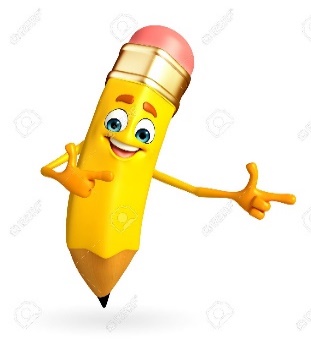 Entonces:Identificar es: Reconocer o distinguir que determinada persona o cosa es la misma que se busca o se supone.Entendemos por:Entonces en esta guía repasaremos las palabras aprendidas durante esta semana y lo haremos a traves de una sopa de letras. Estas palabras pueden estar escritas de forma horizontal, verticial, diagonal o escritas al reves. 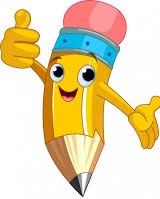 				Let’s fun 	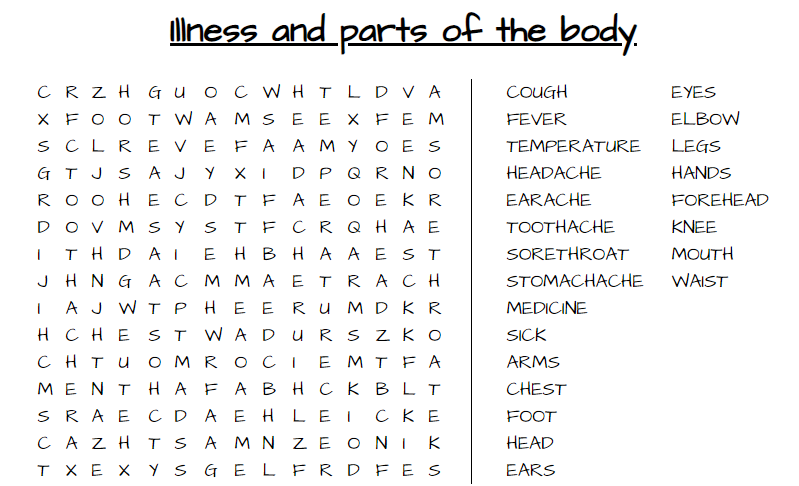 *Enviar foto de la guia desarrollada al whatsapp del curso y archivar en cuaderno.Autoevaluaciòn o Reflexión personal sobre la actividad: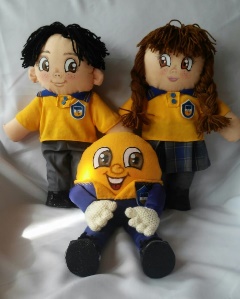 1.- ¿Qué fue lo más difícil de este trabajo? ¿Por qué?…………………………………………………………………………………………………………………..Name:Grade: 4°A   Date: semana N° 9¿QUÉ APRENDEREMOS?¿QUÉ APRENDEREMOS?¿QUÉ APRENDEREMOS?Objetivo (s): OA9 -Reaccionar a lo leído, estableciendo relaciones con experiencias personales y/o expresando preferencias, sentimientos u opiniones por medio de: • ilustraciones y representaciones (maquetas, figuras, modelos) • dramatizaciones • palabras y frases escritas.Objetivo (s): OA9 -Reaccionar a lo leído, estableciendo relaciones con experiencias personales y/o expresando preferencias, sentimientos u opiniones por medio de: • ilustraciones y representaciones (maquetas, figuras, modelos) • dramatizaciones • palabras y frases escritas.Objetivo (s): OA9 -Reaccionar a lo leído, estableciendo relaciones con experiencias personales y/o expresando preferencias, sentimientos u opiniones por medio de: • ilustraciones y representaciones (maquetas, figuras, modelos) • dramatizaciones • palabras y frases escritas.Contenidos: Enfermedades y partes del cuerpo en inglés.Contenidos: Enfermedades y partes del cuerpo en inglés.Contenidos: Enfermedades y partes del cuerpo en inglés.Objetivo de la semana: Identificar en inglés.Objetivo de la semana: Identificar en inglés.Objetivo de la semana: Identificar en inglés.Habilidad: Reconocer pronombres y verbo to be en inglés aplicados en una oración.Habilidad: Reconocer pronombres y verbo to be en inglés aplicados en una oración.Habilidad: Reconocer pronombres y verbo to be en inglés aplicados en una oración. Enfermades todo lo que nos haga sentir mal, puede ser leve o grave, como por ejemplo un dolor de cabeza o de estomágo, etc.Las partes del cuerpo es todo lo que compone nuestro “cuerpo” valga la rebundancia, estas pueden ser externas; como brazos, piernas, nariz, pies, etc. O internas como estomago, cerebro, pulmones, etc. 